								Name:________________________________Article (POEM) of the Week #19Poetry Annotation Directions:* Circle words that are unfamiliar and define using context clues.* Write comments that show you understand the text.* Write questions that show what you are wondering as you read.*Identify literary and sound devices and explain them.*Draw Images that come to your mind as you read the poem.The Poison TreeBy William BlakeI was angry with my friend: 1
I told my wrath, my wrath did end.I was angry with my foe:I told it not, my wrath did grow.And I water’d it in fears,  5Night and morning with my tears;And I sunned it with my smilesAnd with soft deceitful wiles.And it grew both day and night,Till it bore an apple bright;  10And my foe beheld it shine,And he knew that it was mine—And into my garden stoleWhen the night had veil’d the pole;In the morning glad I see  15My foe outstretch’d beneath the tree
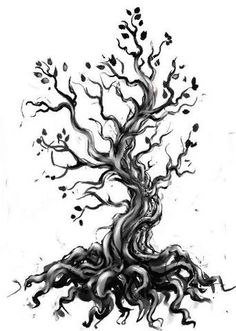 Which of the following lines from “A Poison Tree” contain alliteration?“And into my garden stole”“Till it bore an apple bright”“In the morning, glad I see”“Night and morning with my tears”Which of the following sets of words and phrases contribute to the extended metaphor?grow, watered, sunnedknew, veiled, beneathbright, beheld, beneathnight, veiled, morningWhich of the following best paraphrases the central message (theme) of “A Poison Tree”?Friends and enemies can both make you angrySome people are deserving of your wrathThe best way to deal with your anger is to ignore itSuppressing your anger will only cause it to grow strongerWhich line best contributes to the poem’s theme?“I was angry with my friend”“I told it not, my wrath did grow”“And into my garden stole”“In the morning glad I see” In which stanza does the tone switch from foreboding to vengeful?Stanza 1Stanza 2Stanza 3Stanza 4Which of the following sets of words and phrases help establish the mood in the last stanza?garden, pole, gladstole, night, veiledbeneath, morning, treeI, the, myWhich of the following stanza(s) contain repetition?Stanza 1Stanza 2 & Stanza 4Stanza 4None of the aboveBased on stanza 2, what is the meaning of ‘wiles’?DeceptionHonestyShynessJoyWhat is the impact of stanza 2?It shows that the speaker has forgiven his/her foeIt conveys how the author’s anger grew over timeIt help the reader understand why the speaker hid his/her feelingsIt supports the speaker’s apologetic toneAnnotation RubricExceeds ExpectationsMeets ExpectationsProgressingNot There YetAnnotation RubricStrong evidence of interaction with the text.Good evidence of interaction with the text.Some evidence of interaction with the text.Little/no evidence of interaction with the text.Annotation Rubric50 points40 points30 points20 points (or below)